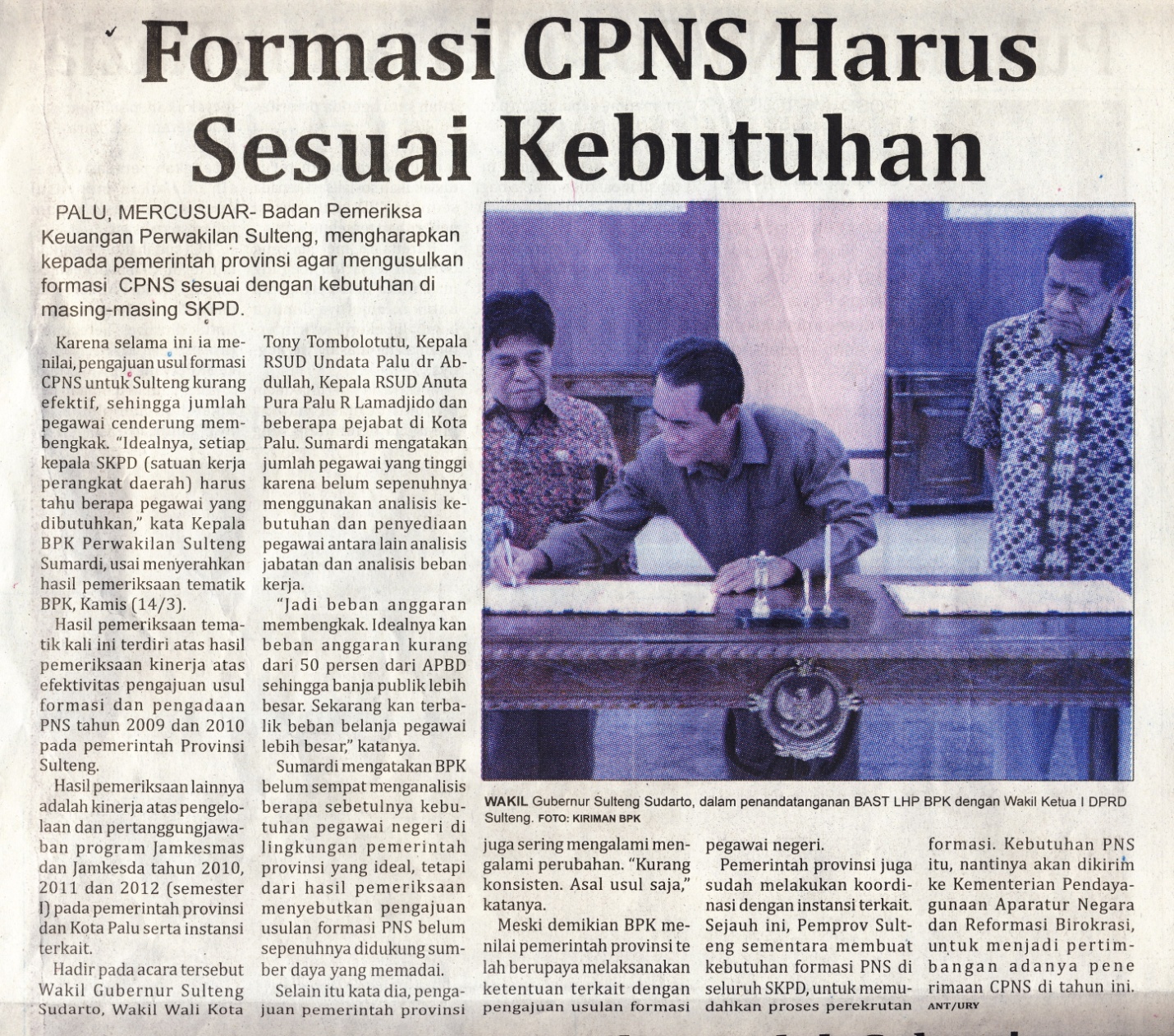 Harian    	:MercusuarKasubaudSulteng IHari, tanggal:Jumat,15 Maret 2013KasubaudSulteng IKeterangan:Halaman 13 Kolom  1-5; KasubaudSulteng IEntitas:Provinsi Sulawesi TengahKasubaudSulteng I